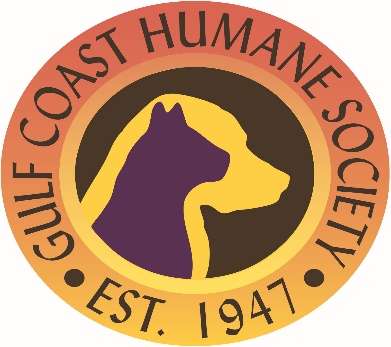 Job DescriptionJob Title:  		Veterinary AssistantDepartment:		Veterinary Clinic, Spay Neuter ClinicClassification:	Full time, non-exemptJob Relationship:  	Reports to Clinic Manager or Spay Neuter Clinic ManagerPosition Summary:  A veterinary assistant is a professional whose job involves helping all types of animals live healthy and happy lives. Vet assistants use medical knowledge and clinical skills to provide routine nursing care under the direction of a veterinarian. Whether it’s facilitating well-check exams, administering laboratory tests, or assisting during surgery, vet assistants support veterinarians in meeting the diagnostic and treatment needs of sick and healthy animals.Essential Job Functions:Cleaning and loading exam roomsDrawing vaccinesObserving and reporting on the behavior and condition of animalsRestraining animals for examination or treatmentPreparing animals and instruments for surgeryCollecting and recording animal case historiesEducating animal owners on home careAssisting veterinarians and vet techsLaundry and cleaningOther duties as assignedQualifications/Requirements:Animal handling skills1-2 years’ experience in a veterinary environmentKnowledge and Skills:Kennel/animal experience helpfulProactive, positive attitudeTime Commitments / Expectations40 Hours per weekMust be available to work weekends and eveningsWorking Conditions:Work is performed constantly in an animal shelter that operates seven days per week with exposure to animals, including some with questionable health and temperament concerns, high noise levels, zoonotic diseases, and cleaning agents. The person in this position needs to regularly move about the shelter to provide care to shelter and clients’ animals.  Regularly operates a computer and other office equipment (i.e. calculator, copier, and printer). Occasionally positions self to handle animals of all sizes in a variety of areas and positions (low cages, high cages, on tables, on the floor, in vehicles, etc.). Constantly communicates with clients, staff members and volunteers who have inquiries and must be able to exchange accurate information in these situations. Occasionally moves animals weighing up to 50 pounds (i.e. through the shelter on leash or using other safe restraint and animal handling equipment, into and out of cages in the shelter, onto and off of exam tables). All GCHS employees are aware of the 5 Freedoms for Animal Welfare:Freedom from hunger and thirst by ready access to fresh water and diet to maintain health and vigor Freedom from discomfort by providing an appropriate environment including shelter and a comfortable resting area Freedom from pain, injury or disease by prevention or rapid diagnosis and treatmentFreedom to express normal behavior by providing sufficient space, proper facilities and company of the animal’s own kindFreedom from fear and distress by ensuring conditions and treatment which avoid mental sufferEmployee signature: _____________________________________________________Date: _______________________________________